CRITÉRIOS DE AVALIAÇÃODomínios: - Localizar e compreender os lugares e a regiões-  Problematizar e debater as inter-relações entre fenómenos e espaços geográficos- Comunicar e participarB) Atitudes e ValoresDEPARTAMENTO DE CIÊNCIAS SOCIAIS E HUMANAS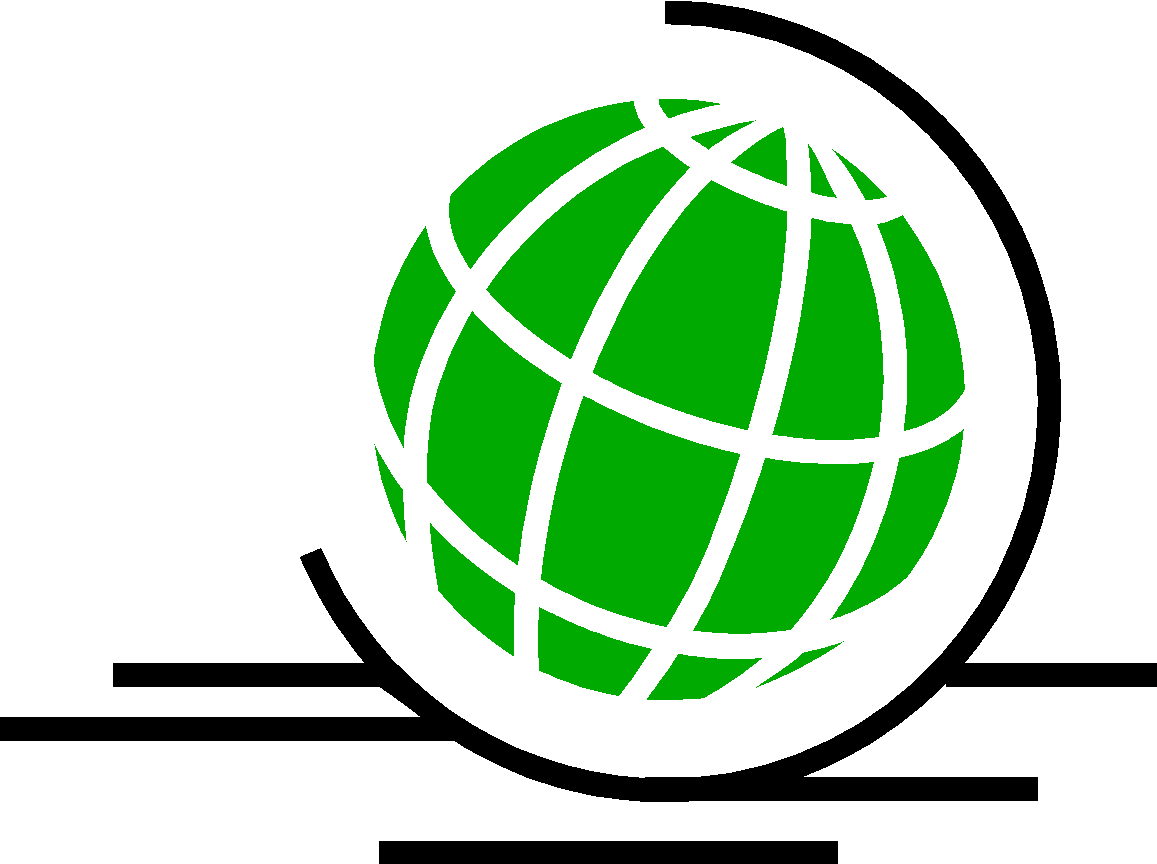 ENSINO BÁSICO: 3.º CICLO – 7º, 8º e 9º ANOsGRUPO: 420 – DISCIPLINA: GEOGRAFIADOMÍNIOSPONDERAÇÕESINSTRUMENTOS DE AVALIAÇÃOA1 - Localizar e compreender os lugares e a regiões + Problematizar e debater as inter-relações entre fenómenos e espaços geográficosDomina conceitos e conhecimentos geográficos;Explica e relaciona conhecimentos geográficos;Localiza com rigor;Lê, interpreta e analisa documentos geográficos;Transforma a informação em conhecimento;Aplica a informação/ conhecimento a novas situações;Reconhece a necessidade de mudança de escala no estudo dos diferentes fenómenos geográficos;Mobiliza a informação geográfica na construção de respostas para os problemas estudados.60%Questões aula escritas e/ou oraisTestes de avaliação Trabalhos de pesquisa com ou sem apresentação oralPortefólio “Geolhar “Oralidade / Intervenção adequada A2- Comunicar e ParticiparUtiliza corretamente a língua portuguesa nas formas oral e escrita;Utiliza de forma correta o vocabulário geográfico;Realiza pesquisas a partir de fontes diversas;Representa de modo adequado a informação geográfica quer gráfica quer cartograficamente;Participa regularmente com oportunidade e mobilizando os conhecimentos adquiridos.25%(5% Oralidade +20% Geolhar)Questões aula escritas e/ou oraisTestes de avaliação Trabalhos de pesquisa com ou sem apresentação oralPortefólio “Geolhar “Oralidade / Intervenção adequada B.1 – Comportamento (relacionamento interpessoal; cooperação; mediação de conflitos; solidariedade)B.2 – Participação (interesse / empenho; atenção / concentração; autonomia na realização de tarefas; intervenção adequada em aula de aula; capacidade de iniciativa)B.3 – Responsabilidade (assiduidade; pontualidade; realização de tarefas em tempo útil; utilização do material obrigatório)15%Observação/Registo não formal do professor